CZECH   IN PRAGUE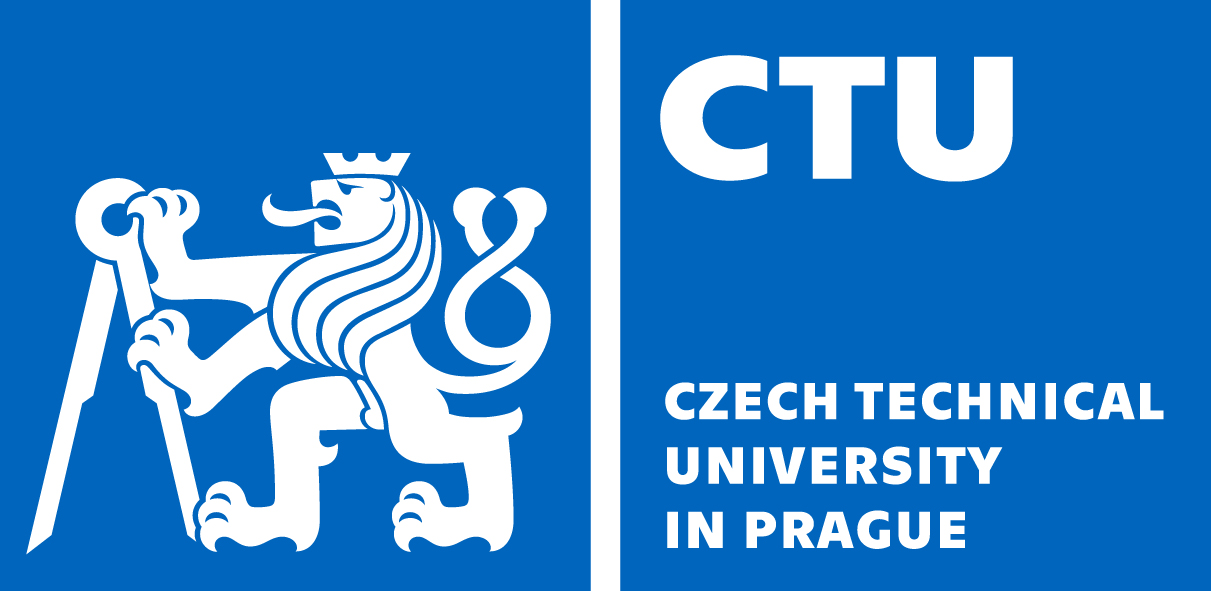 Faculty of Civil EngineeringThákurova 7, 166 29  6, Academic year:      APPLICATIONfor final graduation examination in Bachelor’s degree study in Master’s degree studyHereby I apply for the final graduation examinationStudent:	date and student’s signature	official signatureofficial stampin study programme:in study branch/spec.:in thematic areas:BT/DT supervisor:Department:Name and surname/at birth:Name and surname/at birth:Name and surname/at birth:Name and surname/at birth:Birthplace:Birthplace:Personal identity number:Personal identity number:Personal identity number:Permanent address:Permanent address:Permanent address:e-mail:phone:Date of holding FGE:Accepted on: